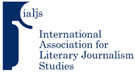 IALJS-17: Conference Hotel InformationOfficial Conference Hotel Hampton by Hilton Gdansk Oliwa Close to the conference venue. (approximately 1.5 km; 1 stop by  city train (approx. 2 min; 4 stops by tram- 8 min). Situated in a very pleasant historical neighborhood, park, restaurant and cafés around. Close to the city train station. (Reservations by e-mail. Say you’re attending IALJS-17 for a 10 per cent discount.)https://www.hilton.com/en/hotels/gdnpohx-hampton-gdansk-oliwa/Alternative HotelsIn the Heart of the Old City (approx. 9 km from the venue, 15 min by city train; 30 min by tram, 10 euro by taxi, 5-6 euro by Uber or Bolt)Hampton by Hilton Gdansk Old Town – in the heart of Old Cityhttps://www.guestreservations.com/hampton-by-hilton-gdansk-old-town/booking?msclkid=05873bef950016e6967f599d59ef811eRadison Blue Gdansk (near the Motlava River in the heart of Old City)https://www.radissonhotels.com/en-us/hotels/radisson-blu-gdansk?facilitatorId=RHGSEM&cid=a:ps+b:ggl+c:emea+i:brand+e:rdb+d:cese+r:brt+f:en-US+g:ho+h:PLGDN1+v:cf&gclid=Cj0KCQiA6rCgBhDVARIsAK1kGPJrRvvatrbSKrkBq8T0IPavaLCGztb_dEE5OUXiQfB9E76GsbNw0iMaAiceEALw_wcB&gclsrc=aw.dsNovotel Gdansk Centrum Hotel - situated on the island  close the Old city https://all.accor.com/hotel/0523/index.pl.shtml Near the Old City, close to the main Gdańsk train station Mercure Gdańsk Stare Miasto  https://all.accor.com/hotel/3390/index.pl.shtmlNear the sea and sandy beach  (4-5 km from the venue, the easiest way to get to the conference is by a taxi 6-7 Euro or Bolt/Uber 4-5 Euro)  Novotel Gdańsk Marina 	https://all.accor.com/hotel/3375/index.pl.shtmlHotel in the centre of Sopot – XVIII century German seaside resort   (5-6 km form the venue, 10 minutes by city train to the venue, near main train Sopot station):Rezydent Sopot MGallery Sopot Collection https://rezydentsopotmgallery.pl/